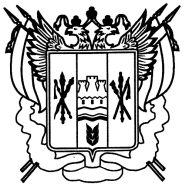 РОССИЯ
РОСТОВСКАЯ ОБЛАСТЬ ЕГОРЛЫКСКИЙ РАЙОН
АДМИНИСТРАЦИЯ ШАУМЯНОВС КОГО СЕЛЬСКОГО ПОСЕЛЕНИЯ(ПРОЕКТ)ПОСТАНОВЛЕНИЕ ноября 2020 г.                            №                        х. ШаумяновскийО внесении изменений в постановление Администрации Шаумяновского сельскогопоселения от 24.12.2018г № 112«Об утверждении  муниципальной программы Шаумяновского сельского поселения«Энергосбережение и повышение энергетическойэффективности в муниципальном жилом фонде, наобъектах коммунальной инфраструктуры и муниципальныхучреждениях  Шаумяновского сельского поселения»» В соответствии с постановлениями Администрации Шаумяновского сельского поселения № 82 от 12.09.2018 «Об утверждении Порядка разработки, реализации и оценки эффективности муниципальных программ Шаумяновского сельского поселения», а также  руководствуясь  Уставом муниципального образования «Шаумяновское сельское поселение»,                                                 ПОСТАНОВЛЯЮ:        1. Внести в приложение №1 постановления Администрации Шаумяновского сельского поселения от 24.12.2018 №112 «Об утверждении муниципальной программы Шаумяновского сельского поселения «Энергосбережение и повышение энергетической эффективности в муниципальном жилом фонде, на объектах коммунальной инфраструктуры и муниципальных учреждениях  Шаумяновского сельского поселения» изменения согласно приложению к настоящему постановлению.2. Контроль за исполнением данного постановления оставляю за собой.         3. Постановление вступает в силу с момента подписания.Глава  АдминистрацииШаумяновского сельского поселения                                      С.Л. АванесянПриложение к постановлению АдминистрацииШаумяновского сельского поселения                                                                               от .11.2020 года № Изменения вносимые в приложение №1 постановления Администрации Шаумяновского сельского поселения от 24.12.2018 №112 «Об утверждении муниципальной программы Шаумяновского сельского поселения «Энергосбережение и повышение энергетической эффективности в муниципальном жилом фонде, на объектах коммунальной инфраструктуры и муниципальных учреждениях  Шаумяновского сельского поселения»»:1. Раздел «Паспорт муниципальной программы Шаумяновского сельского поселения «Энергосбережение и повышение энергетической эффективности в муниципальном жилом фонде, на объектах коммунальной инфраструктуры и муниципальных учреждениях  Шаумяновского сельского поселения»изложить в редакции:Паспорт муниципальной программы Шаумяновского сельского  поселения «Энергосбережение и повышение энергетической эффективности 
в муниципальном жилом фонде, на объектах коммунальной 
инфраструктуры и муниципальных учреждениях Шаумяновского сельского поселения»2. Приложение 4, 5 к муниципальной программе Шаумяновского сельского  поселения «Энергосбережение и повышение энергетической эффективности 
в муниципальном жилом фонде, на объектах коммунальной 
инфраструктуры и муниципальных учреждениях Шаумяновского сельского поселения» изложить в редакциях:Приложение 4к муниципальной программы Шаумяновского сельского  поселения «Энергосбережение и повышение энергетической эффективности 
в муниципальном жилом фонде, на объектах коммунальной 
инфраструктуры и муниципальных учреждениях Шаумяновского сельского поселения»Система программных мероприятий, ресурсное обеспечение ПрограммыРесурсное обеспечение Программы составляют средства  бюджета  Шаумяновского сельского поселения. При снижении (увеличении) ресурсного обеспечения в установленном порядке вносятся изменения в показатели Программы.Приложение №5к муниципальной программы Шаумяновского сельского  поселения «Энергосбережение и повышение энергетической эффективности 
в муниципальном жилом фонде, на объектах коммунальной 
инфраструктуры и муниципальных учреждениях Шаумяновского сельского поселения»РАСХОДЫ на реализацию муниципальной программы  «Энергосбережение и повышение энергетической эффективности 
в муниципальном жилом фонде, на объектах коммунальной 
инфраструктуры и муниципальных учрежденияхШаумяновского сельского поселения»Наименование ПрограммыЭнергосбережение и повышение энергетической эффективности в муниципальном жилом фонде, на объектах коммунальной инфраструктуры и муниципальных учреждениях Шаумяновского сельского поселенияОснование для разработки ПрограммыФедеральный закон от 23.11.2009г. № 261-ФЗ. Постановление РСТ Ростовской области от 08.04.2010 года № 4/29Заказчик ПрограммыАдминистрация Шаумяновского сельского поселенияОсновные разработчики Программы  Администрации Шаумяновского сельского поселенияЦели и задачи ПрограммыСнижение потребления энергоресурсов зданий находящихся на балансе администрации, бюджетных учреждений, уличного освещенияСроки реализации Программы2019-2030 годыЗатраты на Программу в целом 2 154,1 тыс.руб.Источники финансирования ПрограммыОбластной бюджет 0,0 тыс.руб.Местный бюджет 2 154,1 тыс.руб.Основные мероприятия ПрограммыМероприятия по сокращению потребления энергоресурсов уличного освещения и зданий находящихся на балансе администрации и бюджетных учреждений (замена ламп на энергосберегающие, установка приборов учета)Ожидаемые энергетические результаты выполнения Программы на конечный срок и на первый этапОбъем экономии энергоресурсов на конечный срок реализации программы:Электроэнергия – 100,2 тыс. кВт.ч.,Природный газ – 2 тыс. м3Водоснабжение 0,18 тыс. м3Ожидаемые экономические результаты выполнения Программы на конечный срок и на первый этап, эффект реализации ПрограммыЭкономия энергоресурсов на весь срок реализации программы на сумму 478 тыс. руб.Срок энергосберегающих мероприятий реализации Программы2019-2030 годы№ п/пМероприятиеНаименование объектаВид работСумма (тыс. руб.)Сумма (тыс. руб.)Сумма (тыс. руб.)Сумма (тыс. руб.)Сумма (тыс. руб.)Сумма (тыс. руб.)Сумма (тыс. руб.)Сумма (тыс. руб.)Сумма (тыс. руб.)Сумма (тыс. руб.)Сумма (тыс. руб.)Сумма (тыс. руб.)№ п/пМероприятиеНаименование объектаВид работ2019202020212022202320242025202620272028202920301Мероприятия по ремонту сетей уличного освещенияТерритория Шаумяновского сельского поселенияЗамена изношенных приборов и линии электроснабжения новыми и другие работы0,05,0500,0700,0100,0100,0100,0100,0100,0100,0100,0100,02Софинансирование мероприятий по приобретению материалов сетей уличного освещения в х. Шаумяновский  Территория Шаумяновского сельского поселенияПриобретение, установка и замена расходных материалов, ремонт сети0,0149,10,00,00,00,00,00,00,00,00,00,0Всего средств Всего средств Всего средств Всего средств 0,0154,1500,0700,0100,0100,0100,0100,0100,0100,0100,0100,0№
п/пНаименование государственной программы, номер и наименование подпрограммыИсточники финансирования Объем расходов
всего (тыс. рублей)В том числе по годам реализации государственной программыВ том числе по годам реализации государственной программыВ том числе по годам реализации государственной программыВ том числе по годам реализации государственной программыВ том числе по годам реализации государственной программыВ том числе по годам реализации государственной программыВ том числе по годам реализации государственной программыВ том числе по годам реализации государственной программыВ том числе по годам реализации государственной программыВ том числе по годам реализации государственной программыВ том числе по годам реализации государственной программыВ том числе по годам реализации государственной программы№
п/пНаименование государственной программы, номер и наименование подпрограммыИсточники финансирования Объем расходов
всего (тыс. рублей)201920202021202220232024202520262027202820292030123456789101112131415161.Муниципальная  программа  «Энергосбережение и повышение энергетической эффективности в муниципальном жилом фонде, на объектах коммунальной инфраструктуры и муниципальных учрежденияхШаумяновского сельского поселения»Всего 2 154,10,0154,1500,0700,0100,0100,0100,0100,0100,0100,0100,0100,01.Муниципальная  программа  «Энергосбережение и повышение энергетической эффективности в муниципальном жилом фонде, на объектах коммунальной инфраструктуры и муниципальных учрежденияхШаумяновского сельского поселения»Федеральный бюджет0,00,00,00,00,00,00,00,00,00,00,00,00,01.Муниципальная  программа  «Энергосбережение и повышение энергетической эффективности в муниципальном жилом фонде, на объектах коммунальной инфраструктуры и муниципальных учрежденияхШаумяновского сельского поселения»областной бюджет0,00,00,00,00,00,00,00,00,00,00,00,00,01.Муниципальная  программа  «Энергосбережение и повышение энергетической эффективности в муниципальном жилом фонде, на объектах коммунальной инфраструктуры и муниципальных учрежденияхШаумяновского сельского поселения»местный бюджет	2 154,10,0154,1500,0700,0100,0100,0100,0	100,0100,0100,0100,0100,01.Муниципальная  программа  «Энергосбережение и повышение энергетической эффективности в муниципальном жилом фонде, на объектах коммунальной инфраструктуры и муниципальных учрежденияхШаумяновского сельского поселения»внебюджетные источники0,00,00,00,00,00,00,00,00,00,00,00,00,02.Подпрограмма «Энергосбережение и повышение энергетической эффективности сетей уличного освещения Шаумяновского сельского поселения»Всего2 154,10,0154,1500,0700,0100,0100,0100,0100,0100,0100,0100,0100,02.Подпрограмма «Энергосбережение и повышение энергетической эффективности сетей уличного освещения Шаумяновского сельского поселения»Федеральный бюджет0,00,00,00,00,00,00,00,00,00,00,00,00,02.Подпрограмма «Энергосбережение и повышение энергетической эффективности сетей уличного освещения Шаумяновского сельского поселения»Областной бюджет0,00,00,00,00,00,00,00,00,00,00,00,00,02.Подпрограмма «Энергосбережение и повышение энергетической эффективности сетей уличного освещения Шаумяновского сельского поселения»Местный бюджет2 154,10,0154,1500,0700,0100,0100,0100,0100,0100,0100,0100,0100,0Подпрограмма «Энергосбережение и повышение энергетической эффективности сетей уличного освещения Шаумяновского сельского поселения»Внебюджетные источники0,00,00,00,00,00,00,00,00,00,00,00,00,0Подпрограмма «Энергосбережение и повышение энергетической эффективности сетей уличного освещения Шаумяновского сельского поселения»Внебюджетные источники0,00,00,00,00,00,00,00,00,00,00,00,00,0